MINISTERIO DE JUSTICIA Y SEGURIDAD PÚBLICA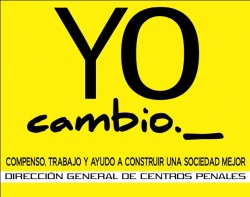 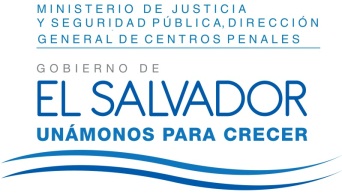 DIRECCIÓN GENERAL DE CENTROS PENALES UNIDAD DE ACCESO A LA INFORMACIÓN PÚBLICA7ª Avenida Norte y Pasaje N° 3 Urbanización Santa Adela Casa N° 1 Sn. Salv.   Tel. 2527-8700Versión publica          UAIP/OIR/385/2017	Parte IVista la solicitud de la licenciada XXXXXxxxxxxxxxxxxxxxxxxxxxxxXXXXX, con Documento Único de Identidad XXXXXXXXXxxxxxxxxxxxxxxxxxxxxxxxxxxxxxxxXXXXXXX, quien solicita: Número de privados de libertad por año, de 2000 a 2017.Número de privados de libertad fallecidos por año, de 2000 a 2017.¿Cómo eran los centros penales antes de 2009 y cómo son ahora? ¿Qué cambios se han hecho: reducción de contrabando, fallecidos, etc.? Y cuáles de los centros penales han tenido más cambios y cuáles han sido (infraestructura, programas de reinserción, orden, etc.). Por ejemplo, los penales de Apanteos e Izalco.Programas de reinserción (por año y número de beneficiados), de 2000 a 2017Experiencia de las guarderías en los Centros Penales de mujeres y por qué se hizo esta iniciativa. Cuántas guarderías hay y en dónde. Número de mujeres y niños(as) beneficiados.Con el fin de dar cumplimiento a lo solicitado, conforme a los Arts. 1, 2, 3 lit. “a”, “b”, “j” art. 4 lit. “a”, “b”, “c”, “d”, “e”, “f”, “g”   36 y art. 71 de la Ley de Acceso a la Información Pública, la suscrita RESUELVE Conceder el acceso a la información solicitada según información enviada por las Unidades de la DGCP y Centros Penales art. 69 LAIP. Se anexa a la presente la información solicitada, aclarando que se envía una parte por motivos de urgencia, en dicho sentido cuando se recopile y tenga la información restante se remitirá, conforme el artículo 71 LAIP.Queda expedito el derecho del solicitante de proceder conforme a lo establecido en el art. 82 de la Ley de Acceso a la Información Pública.San Salvador, a las dieciséis horas con treinta minutos del día veinticinco de octubre de dos mil diecisiete.Licda. Marlene Janeth Cardona AndradeOficial de Información 	MJC/fagc